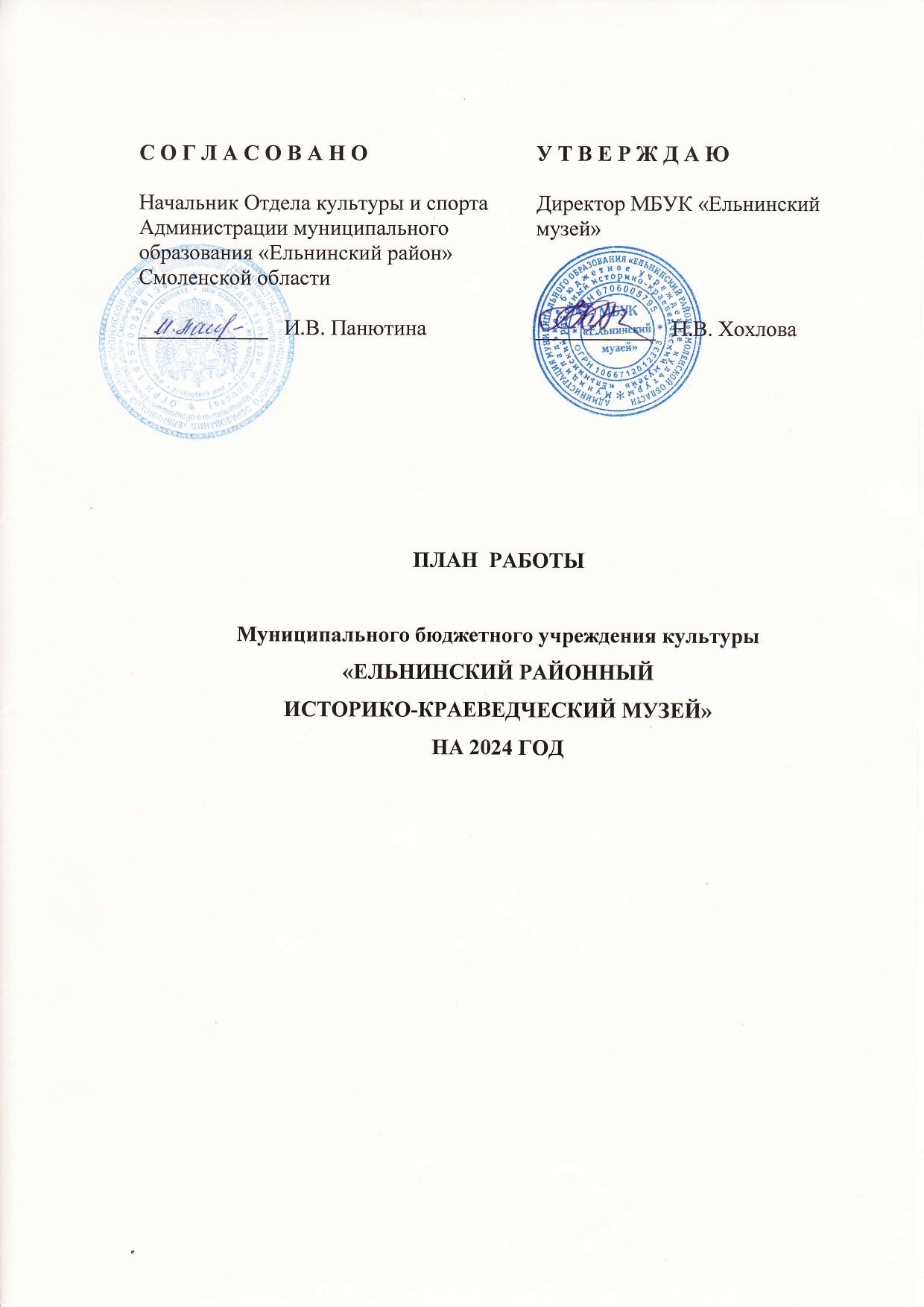 ПЛАН  РАБОТЫПлан работы разработан в соответствии с целями, задачами и основными направлениями деятельности муниципального бюджетного учреждения культуры «Ельнинский районный историко-краеведческий музей». Основными целями и задачами в работе муниципального бюджетного учреждения культуры «Ельнинский районный историко-краеведческий музей» являются:- обеспечение прав граждан Ельнинского района на доступ к культурным ценностям и участие в культурной жизни посредством предоставления муниципальной услуги по обеспечению доступа населения к музейным ценностям;- сбор, учёт и сохранение предметов и коллекций культурных и исторических ценностей;- периодическая сверка основного и научно-вспомогательного фонда с учётной документацией;- расширение и обновление постоянно действующих экспозиций, организация временных выставок из собственных фондов, привлечение фондов других музеев, а также частных коллекций;- совершенствование всех видов музейной деятельности: экспозиционной, лекционной, научно-исследовательской, научно-просветительской, образовательной, собирательской, фондовой; - внедрение разнообразных форм и методов массовых тематических мероприятий, связанных с историческими и юбилейными датами 2023 года.Основные направления работы:- научно-исследовательская работа (направлена на дальнейшее изучение истории края, жизни и трудовой деятельности знаменитых земляков, подготовку научной документации для создания выставок и мини-выставок, будет продолжена работа по научной инвентаризации фондовых коллекций);- научно-фондовая работа (направлена на плановое комплектование музейных коллекций, осуществление учёта и дальнейшее создание оптимальных условий хранения музейных предметов; продолжена работа по научной инвентаризации, электронному учету музейных предметов в программе «АС Музей-3» и их фотофиксации, по выгрузке музейных предметов в Госкаталог РФ; по созданию архивного фонда музея);- научно-просветительная и экспозиционная работа (направлена на организацию деятельности по патриотическому, духовно-нравственному и культурному воспитанию граждан путём проведения музейных уроков, занятий, лекций, тематических экскурсий, встреч с интересными людьми, музейных праздников, организации временных выставок).Определяющими факторами в работе музея являются знаменательные даты в истории страны, Смоленской области, Ельнинского района, юбилеи известных земляков, жизнь которых связана с историей района и области.Знаменательные даты в истории страны, области и района:- 2024 год - Год семьи. Указ Президента от 22.11.2023 № 875.- 80 лет со Дня полного снятия блокады города Ленинграда (27 января 1944 г.). Отмечается в соответствии с Федеральным законом от 13.03.1995 г. № 32-ФЗ «О днях воинской славы (победных днях) России».- 90 лет со Дня рождения советского летчика-космонавта Юрия Алексеевича Гагарина (9 марта 1934 г.).- 10 лет со Дня воссоединения Крыма с Россией (18 марта 2014 г.).Основные памятные даты в истории:- 27 января – Международный день памяти жертв Холокоста. Учрежден Генеральной Ассамблеей ООН 1.11.2005 (резолюция № 60/7). Приурочен к освобождению советскими войсками узников нацистского концлагеря в г. Освенциме 27.01.1945 года- 2 февраля - День воинской славы России. Разгром советскими войсками немецко-фашистских войск в Сталинградской битве. (1943 год). Установлен Федеральным законом № 32-ФЗ от 13.03.1995 г. «О днях воинской славы (победных днях) России».- 8 февраля - День памяти юного героя-антифашиста. Этот день был утвержден очередной Ассамблеей ООН в 1964 году, в честь погибших участников антифашистских демонстраций – французского школьника Даниэля Фери в 1962 году и иракского мальчика Фадыла Джамаля в 1963.- 15 февраля - День памяти о россиянах, исполнявших служебный долг за пределами Отечества.- 18 февраля – День смоленского поисковика.- 23 февраля - День защитника Отечества (Принят Президиумом Верховного Совета РФ в 1993 г.)- 1 марта - День памяти бойцов 6 роты 104 полка Псковской дивизии ВДВ и спецназа (с 31.01.2013)- 11 апреля – Международный день освобождения узников фашистских концлагерей.- 12 апреля – Всемирный день авиации и космонавтики (Установлен указом Президиума Верховного Совета СССР в 1962 г. в ознаменование первогополёта человека в космос).- 18 апреля - Международный день памятников и исторических мест.(Отмечается с 1984 г. Установлен по решению ЮНЕСКО)- 18 апреля - День воинской славы России.  День победы русских воинов князя Александра Невского над немецкими рыцарями на Чудском озере (Ледовое побоище, 1242 год). Учрежден Федеральным законом «О днях воинской славы и памятных датах России».- 9 мая - День воинской славы России.  День Победы советского народа в Великой Отечественной войне 1941-1945 г. Установлен в ознаменование Победы над гитлеровской Германией в Великой Отечественной войне 1941–1945 гг. указом Президиума Верховного Совета СССР от 8 мая 1945 года.- 24 мая - День славянской письменности и культуры (Отмечается с 1986 г. в честь славянских просветителей Кирилла и Мефодия).- 1 июня - Международный день защиты детей (Учреждён в 1949 г. на Московской сессии совета Международной демократической федерации женщин).- 1 июня – 220 лет со Дня рождения великого русского композитора М.И. Глинки.- 12 июня - День России (Учреждён указом Президента РФ в 1994 г.).- 14 июня – 390 лет со дня подписания (1634 г.) Поляновского мира. Поляновский мир – мирный договор, заключенный от имени русского царя Михаила Федоровича и польского короля Владислава IV в июне 1634. Подытожил результаты Смоленской войны 1632-1634. Мирный договор между Русским царством и Речью Посполитой вошёл в историю как Поляновский мир между Россией и Польшей.- 22 июня -День памяти и скорби. День всенародной памяти жертв Великой Отечественной войны. Учрежден Указом Президента РФ в 1996 году в честь памяти защитников Отечества и начала Великой Отечественной войны 1941-1945 гг.).- 29 июня - День партизан и подпольщиков (Учреждён в 2010 г. в соответствии с Федеральным законом «О днях воинской славы и памятных датах России»).- 8 июля – День семьи, любви и верности.- 10 июля - День воинской славы России.  День победы русской армии под командованием Петра I над шведами в Полтавском сражении (1709 год).- 1 августа - День памяти российских воинов, погибших в Первой мировой войне 1914-1918 годов. Эта дата внесена в перечень памятных дат России в декабре 2012 года в целях увековечения памяти и отражения заслуг российских воинов, погибших в годы Первой мировой войны.- 9 августа - День воинской славы России. День первой в российской истории морской победы русского флота под командованием Петра I над шведами умыса Гангут (1714)- 22 августа - День государственного флага России (Учреждён указом Президента РФ в 1994 г.).- 23 августа - День воинской славы России. Разгром немецко-фашистских войск в Курской битве (1943).- 30 августа – День освобождения Ельни и Ельнинского района от немецко-фашистских захватчиков (81-я годовщина).- 3 сентября - Окончание Второй мировой войны (1945 год). Дата установлена согласно Федеральному закону «О внесении изменений в статью 1(1) ФЗ «О днях воинской славы и памятных датах России»», подписанного Президентом РФ 23 июля 2010 года.- 8 сентября - День воинской славы России. Бородинское сражение русской армии под командованием М. И. Кутузова с французской армией (1812 год).- 8 сентября - Международный день памяти жертв фашизма (отмечается ежегодно с 1962 г. во второе воскресенье сентября).- 11 сентября - День воинской славы России. Победа русской эскадры под командованием Ф.Ф. Ушакова над турецкой эскадрой у мыса Тендра (1790).- 13 сентября - 100 лет со дня рождения Зои Космодемьянской (1923-1941), партизанки, Героя Советского Союза.- 17 сентября – День рождения Советской Гвардии в боях под Ельней.- 21 сентября - Победа русских полков во главе с Дмитрием Донским над монголо-татарскими войсками в Куликовской битве (1380).- 8 октября присвоение городу Ельня звания «Город воинской славы».- 30 октября - День памяти жертв политических репрессий. Официально этот день был установлен постановлением Верховного Совета РСФСР от 18 октября 1991 г. Согласно закону «О реабилитации жертв политических репрессий», политическими репрессиями признаются различные меры принуждения, применяемые государством.- 4 ноября - День народного единства. Праздник принят Государственной Думой РФ 24 декабря 2004 года. Эта дата приурочена к освобождениюМосквы и России народным ополчением от польских интервентов в 1612 году.- 1 декабря -  День воинской славы России.  День победы русской эскадры под командованием П.С. Нахимова над турецкой эскадрой у мыса Синоп (1853 год).- 3 декабря - Памятная дата России. День Неизвестного Солдата. Объявлен Государственной Думой РФ 24 октября 2014 г., как день памяти обо всех неизвестных солдатах, погибших в годы Великой Отечественной войны.- 5 декабря - День начала контрнаступления советских войск против немецко-фашистских захватчиков в битве под Москвой (1941).- 9 декабря - Памятная дата России. День Героев Отечества. Отмечается с 2007 года в соответствии с Федеральным законом № 231-ФЗ от 24 октября 2007 года. - 12 декабря - День Конституции Российской Федерации.В 2024 году в работе музея будут отмечены юбилейные даты, связанны с историей родного края:- 220 лет со дня рождения великого русского композитора М.И. Глинки (1 июня).- 150 лет со дня рождения скульптора С.Т. Коненкова. (10 июля).140 лет со дня рождения авиаконструктора, теоретика авиации В.А. Слесарева (17 августа)-105 лет со дня рождения Героя Советского Союза Сидоренко И.М. (12 сентября).-105 лет со дня рождения Героя Советского Союза Малашенкова Г.С. (15 октября).Основные направления работыДиректор МБУК «Ельнинский музей»                                                                                                                   Н.В. Хохлова№п/пНаправления деятельности  СрокиОтветственный1ОРГАНИЗАЦИОННО-АДМИНИСТРАТИВНАЯ ДЕЯТЕЛЬНОСТЬ1.1.Руководство работой музея, проведение совещаний весь периоддиректор1.2.Проведение общего собрания коллектива по итогам работы музея за 2023 год и перспективным направлениям деятельности в 2024 годуянварьдиректор1.3Проведение мероприятий, направленных на обеспечение сохранности музейных ценностей; работы по содержанию помещения и пожарно-охранной сигнализациивесь периоддиректор1.4Ведение делопроизводства музеявесь периоддиректор2НАУЧНО-ИССЛЕДОВАТЕЛЬСКАЯ РАБОТА2.1Сбор материалов: сведений о районе, его людях, знаменитых земляках, участников Великой Отечественной войны, тружеников тыла, детей войны и их судеб, участников локальных конфликтов, истории становления и развития организаций, предприятий и других общественных организаций.в течение годамладший научный сотрудник2.2Формирование научно-справочного материала по историческим и краеведческим темам, проведение исследовательских работ в течение годамладший научный сотрудник2.3Написание статей и заметок на сайт учреждения и в районную газету «Знамя»в течение годадиректормладший научный сотрудник2.4Разработка тематических экскурсий и мероприятий с использованием фонда музеяв течение годамладший научный сотрудник2.5.Проведение исследовательской работы по установлению мест захоронений погибших на территории Ельнинского района в годы ВОВ воинов (совместно с поисковыми отрядами)в течение годамладший научный сотрудник2.6Проведение исследовательской работы «История и быт жителей Ельнинского района конца XIX – середины XX веков»в течение годамладший научный сотрудник2.7Работа над календарем знаменательных дат Ельнинского района на 2025 годноябрь - декабрьмладший научный сотрудник3НАУЧНО-ЭКСПОЗИЦИОННАЯ И ВЫСТАВОЧНАЯ РАБОТА3.1Подготовка и организация тематических выставок к памятным датам историивесь периодмладший научный сотрудник3.2Проведение тематических экскурсий по залам музея и памятным местам Ельнинского районав течение годамладший научный сотрудник3.3Организация выставок предметов, коллекций, картин из фондов музея в течение годамладший научный сотрудник3.4Организация выставок предметов, коллекций, картин из фондов других музеев и частных коллекцийв течение годамладший научный сотрудник3.5Организация выставок декоративно-прикладного и художественного творчествав течение годамладший научный сотрудник3.6. Совершенствование экспозиций музея: работа по реконструкции и пополнению разделов экспозиции музеяв течение годамладший научный сотрудник4НАУЧНО-ФОНДОВАЯ РАБОТА4.1Ведение работы по комплектованию фонда музея путем получения предметов в дар, безвозмездной передачи от населения района и других лицвесь периодмладший научный сотрудник4.2Оформление научно-учетной документации на все поступающие музейные предметы в соответствии с внутримузейной инструкцией по учету и хранениювесь периодмладший научный сотрудник4.3Сверка музейной коллекции с учетной документацией и дальнейшее создание оптимальных условий хранения музейных предметовянварь - февральдиректор4.4Работа по научной инвентаризации, электронному учету музейных предметов в программе «АС Музей-3» и их фотофиксации, по выгрузке музейных предметов в Госкаталог РФмарт - апрельмладший научный сотрудник4.5Работа по созданию архивного фонда музеявесь периодмладший научный сотрудник4.6Организация и проведение историко-бытовой экспедиции по району, сбор предметов и материалов для пополнения фондов музеяиюнь-августдиректор4.7Фотофиксация музейных предметов и коллекций. Создание цифрового архива музейных предметов и коллекций.весь периодмладший научный сотрудник4.8Комплектование библиотечного фонда музеявесь периодмладший научный сотрудник4.9Просушка, обеспыливание, вымораживание предметов. Дератизация с целью борьбы с вредителями.весь периодмузейный смотритель5НАУЧНО-ПРОСВЕТИТЕЛЬСКАЯ РАБОТА5.1Участие в конкурсах, фестивалях, конференциях, семинарахв течение годадиректор5.2Организация работы «Клуба интересных встреч»в течение годадиректор5.3Проведение совместных мероприятий с РДК, МЦБС, Советом ветеранов, учебными заведениями и другими учреждениями района в течение годамладший научный сотрудник5.4Проведение экскурсий по залам музеяв течение годамладший научный сотрудник5.5Проведение выездных экскурсий по памятным местам Ельнинского районав течение годамладший научный сотрудник5.6.Проведение культурно-образовательных мероприятий: бесед, часов памяти, уроков памяти, уроков краеведения, документальных композиций и др. на краеведческие темы и к знаменательным датамв течение годамладший научный сотрудник5.7.Реализация проекта «Ваш подвиг в веках сохраним»в течение годамладший научный сотрудник6НАУЧНО-МЕТОДИЧЕСКАЯ РАБОТА6.1Составление методических разработок, сценариев к тематическим мероприятиямвесь периодмладший научный сотрудник6.2Оказание методической помощи в подборе документальных материалов для школьников, студентов и других категорий граждан, для написания докладов, проектов и т.д.весь периодмладший научный сотрудник6.3Разработка экскурсионных маршрутов по памятным местам Ельнинского районав течение годамладший научный сотрудник6.4Оказание содействия педагогам в использовании музейных материалов и экспонатов в учебно-воспитательном процессевесь периодмладший научный сотрудник6.5Внесение корректировок в методические разработки музейных мероприятий и экскурсийвесь периодмладший научный сотрудник6.6Проведение семинара для руководителей школьных музеев «Научно-справочный аппарат музея»августмладший научный сотрудник6.7.Проведение методического семинара «Музей для учителя истории» для учителей истории Ельнинского районав течение года по согласованию с образовательными учреждениямимладший научный сотрудник7РЕКЛАМНО-ИЗДАТЕЛЬСКАЯ РАБОТА7.1Взаимодействие со СМИ Ельнинского района для подготовки необходимых материалов, информирующих о деятельности музеявесь периоддиректор7.2Анонсирование проводимых мероприятий в СМИ и социальных сетях весь периоддиректор7.3Освещение проводимых мероприятий в СМИ и социальных сетяхвесь периодмладший научный сотрудник7.4Разработка буклета об экспозициях музеяиюль - октябрьмладший научный сотрудник8КАЛЕНДАРНЫЙ ПЛАН РАБОТЫНовогодняя гостиная для детей «Кто ты, Дедушка Мороз?» 3 январямладший научный сотрудникЭкскурс «Всё про Новый год!»5 январямладший научный сотрудникЧас памяти «Холокост: преступление против человечества»26 январямладший научный сотрудник«900 дней стойкости. Блокада и её герои», ко Дню полного освобождения Ленинграда от блокады27 январямладший научный сотрудникМузейный урок «Битва за Сталинград»2 февралямладший научный сотрудникДокументальная композиция «Дети войны», ко Дню памяти юного героя-антифашиста8 февралямладший научный сотрудникФотодокументальная выставка «Герои нашего времени»10 - 28 февралямладший научный сотрудникВечер памяти «Ельнинцы - воины-интернационалисты», ко Дню памяти о россиянах, исполнявших служебный долг за пределами Отечества 15 февралямладший научный сотрудникКлуба интересных встреч: «Чтобы помнили». Встреча с бойцами поисковых отрядов Ельнинского района «Гвардеец», «Мы помним» ко Дню смоленского поисковика17 февралямладший научный сотрудникУрок мужества «Русская армия — путь сквозь века», посвящённый Дню защитника Отечества23 февралямладший научный сотрудникМузейный урок «Памяти бойцов 6 роты 104 полка Псковской дивизии ВДВ и спецназа»1 мартамладший научный сотрудникМузейный урок «У войны не женское лицо»5 мартамладший научный сотрудникКлуб интересных встреч «Ельнинские мастерицы» (творческая встреча с мастерами ДПИ)6 мартамладший научный сотрудникИнтерактивный музейный урок «Знаете, каким он парнем был…» к 90-летию со дня рождения первого космонавта Ю.А. Гагарина7 мартамладший научный сотрудникЧас информации «Крым и Россия: прошлое и настоящее», ко Дню воссоединения Крыма с Россией19 мартамладший научный сотрудникМузейный урок «За колючей проволокой», к Международному дню освобождения узников фашистских концлагерей11 апрелямладший научный сотрудникКосмический квиз «Безграничная вселенная» (ко Дню космонавтики)05 - 15 апрелямладший научный сотрудникИсторический час «Место подвига – Чудское озеро», к Дню воинской славы России - Ледовое побоище.18 апреля младший научный сотрудникВыставка предметов периода Великой Отечественной войны «Штрихи к портрету войны»20 апреля - 10 маямладший научный сотрудникИнформационный час «Из истории праздника Первомай»25 апреля - 05 маямладший научный сотрудникФотодокументальная выставка ««Дороги войны – дороги Победы»»01 – 10 маямладший научный сотрудникВыставка «Фронтовые письма моего прадеда»01 – 31 маямладший научный сотрудникВсероссийская акция «Бессмертный полк»9 маямладший научный сотрудникДокументальная композиция «И помнит мир спасённый»8 - 9 маямладший научный сотрудникДень открытых дверей «Музейные истории», ко Дню славянской письменности и культуры24 маямладший научный сотрудникВыставка из фондов музея «По Глинковским местам», к 220-летию со дня рождения М.И. Глинки28 мая – 10 июнямладший научный сотрудникВыставка рисунков «Все мы родом из детства», ко Дню защиты детей1 июнямладший научный сотрудникМузейный урок «Маленькие истории большой страны», ко Дню России12 июнямладший научный сотрудникИсторический час «Поляновский мир»14 июнямладший научный сотрудникВыставка «Самый лучший папа – мой!», ко Дню отца (16 июня)12 - 20 июнямладший научный сотрудникЧас памяти «Вспомним всех поименно»22 июнямладший научный сотрудникАкция «Свеча Памяти»22 июнямладший научный сотрудникЧас памяти «Фронт в тылу врага», ко Дню партизан и подпольщиков29 июнямладший научный сотрудникМастер-класс «Ромашковое счастье»03 – 06 июлямладший научный сотрудникИнформационный час «О семье, любви и верности!»8 июлямладший научный сотрудникИсторический экскурс ко Дню воинской славы России - День победы русской армии под командованием Петра I над шведами в Полтавском сражении (1709 год)10 июлямладший научный сотрудникЧас краеведения «Сергей Коненков. Творчество и судьба», к 150-летию со дня рождения С.Т. Коненкова10 июлямладший научный сотрудникКлуб интересных встреч: мастер-класс Джепбпровой Алены по изготовлению поделок из бумажной лозы 13 июлямладший научный сотрудникВыставка с фотозоной «В гостях у самовара» 14 - 30 июлямладший научный сотрудникЧас памяти ко Дню памяти российских воинов, погибших в Первой мировой войне 1914-1918 годов1 августамладший научный сотрудникИсторический экскурс «Гангутское сражение» ко Дню воинской славы России - День первой в российской истории морской победы русского флота под командованием Петра Первого над шведами у мыса Гангут (9 августа 1714 года)9 августамладший научный сотрудникАкция «Всей семьёй в музей!»10 августамладший научный сотрудникМузейный урок «История геральдики России». Ко Дню Государственного флага России10 - 22 августамладший научный сотрудникИнформационный час. Знаменитые земляки в истории страны. К 140-летию со дня рождения авиаконструктора, теоретика авиации               В.А. Слесарева17 августамладший научный сотрудникИсторический экскурс «В огне Курской битвы». День воинской славы России. Разгром немецко-фашистских войск в Курской битве (1943)23 августамладший научный сотрудникДокументальная композиция «Память пылающих лет», приуроченная к 81-ой годовщине освобождения Ельни и Ельнинского района от немецко-фашистских захватчиков30 августамладший научный сотрудникДень открытых дверей «Учат в школе»2 сентябрямладший научный сотрудникЧас памяти «В небеса поднимались ангелы», ко Дню солидарности в борьбе с терроризмом3 сентябрямладший научный сотрудникИсторический экскурс ко Дню воинской славы России - Бородинское сражение русской армии под командованием М. И. Кутузова с французской армией 7 сентябрямладший научный сотрудникМузейный урок «Памяти жертв фашизма посвящается», к Международному дню памяти жертв фашизма (отмечается ежегодно с 1962 г. во второе воскресенье сентября)10 сентябрямладший научный сотрудникЧас памяти в рамках реализации проекта «Ваш подвиг в веках сохраним» к 105-ой годовщине со дня рождения Героя Советского Союза Сидоренко Ивана Михайловича (12.09.1919)12 сентябрямладший научный сотрудникЧас памяти «Имя зажглось звездой», к 100-летию со дня рождения Зои Космодемьянской, партизанки, Героя Советского Союза13 сентябрямладший научный сотрудникМузейный урок «Мы рождены на ельнинской земле», ко Дню рождения Советской Гвардии17 сентябрямладший научный сотрудникДокументальная композиция «Моя родная сторона, Смоленщина моя»25 сентябрямладший научный сотрудникМузейная гостиная (ко Дню пожилого человека) «Пусть будет тёплой осень жизни» - 1 октябрямладший научный сотрудникВыставка «Во славу учителя»5 октябрямладший научный сотрудникЧас истории «Гордимся славою твоей», ко дню присвоения Ельне звания «Город воинской славы»8 октябрямладший научный сотрудникЧас памяти в рамках реализации проекта «Ваш подвиг в веках сохраним» к 105-ой годовщине со дня рождения Героя Советского Союза Малашенкова Григория Степановича (15.10.1919)15 октябрямладший научный сотрудникВыставка ко дню комсомола "Комсомол в моей судьбе"15 - 30 октябрямладший научный сотрудникМузейный урок «Забвению не подлежит» ко Дню памяти жертв политических репрессий30 октябрямладший научный сотрудникМузейный урок «Россия – родина единства», ко Дню народного единства2 ноябрямладший научный сотрудникИсторический экскурс «Парад, изменивший историю!» Парад советских войск на Красной площади в Москве 7 ноября 1941года7 ноябрямладший научный сотрудникВыставка рисунков обучающихся школ и воспитанников детских садов Ельнинского района ко Дню матери «Моя милая мама»20 - 26 ноябрямладший научный сотрудникМероприятие ко дню матери «Две святыни - Родина и Мать!»23 ноябрямладший научный сотрудникУрок мужества «Безымянные Герои Великой войны», ко Дню неизвестного солдата3 декабрямладший научный сотрудникИсторический экскурс «Битва за Москву»5 декабрямладший научный сотрудникУрок мужества «Герои нашего времени», ко Дню Героев Отечества9 декабрямладший научный сотрудникВикторина «Закон, по которому мы живём», посвящённый Дню конституции Российской Федерации12 декабрямладший научный сотрудникЦикл мастер-классов по изготовлению новогодних открыток и сувениров16 - 25 декабрямладший научный сотрудникВиртуальная экскурсия «Всё про Новый год»20 - 28 декабрямладший научный сотрудникПредметные выставки под рубрикой «История одного экспоната»в течение годамладший научный сотрудникЧас краеведения «Азбука родного края»в течение годамладший научный сотрудникВыставки к памятным датам историив течение годамладший научный сотрудникЦикл предметных выставок жителей района под рубрикой «Хранители ремёсел»в течение годамладший научный сотрудникПроведение тематических мероприятий и экскурсий в рамках реализации проекта «Пушкинская карта»в течение годамладший научный сотрудникПроведение волонтёрских акцийв течение годадиректорУчастие в памятных митингах и мероприятияхв течение годадиректор